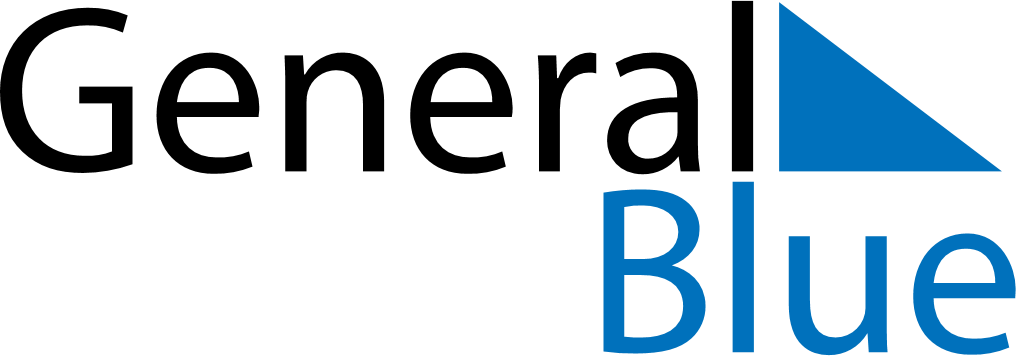 June 2028June 2028June 2028June 2028PeruPeruPeruSundayMondayTuesdayWednesdayThursdayFridayFridaySaturday12234567899101112131415161617181920212223232425262728293030Saints Peter and Paul